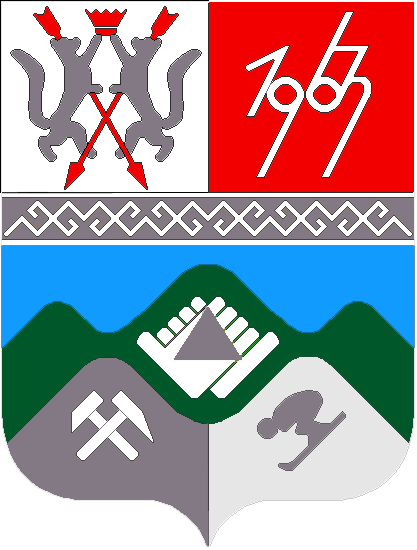 КЕМЕРОВСКАЯ ОБЛАСТЬТАШТАГОЛЬСКИЙ МУНИЦИПАЛЬНЫЙ РАЙОНАДМИНИСТРАЦИЯ  ТАШТАГОЛЬСКОГО МУНИЦИПАЛЬНОГО РАЙОНАПОСТАНОВЛЕНИЕот  «_20_»  марта   2013г.  №  _214-п_Назначение и осуществление ежемесячной денежной выплаты стимулирующего характера педагогам дополнительного образования, реализующих образовательные программы по изучению шорского языка в МБОУ ДОД «Детско-юношеский центр «Часкы»В целях социальной поддержки и повышения заработной платы педагогам дополнительного образования,  реализующих образовательные программы по изучению шорского языка в МБОУ дополнительного образования детей «Детско-юношеский центр «Часкы»Утвердить Порядок назначения и осуществления ежемесячной денежной выплаты стимулирующего характера педагогам дополнительного образования,  реализующих образовательные программы по изучению шорского языка в МБОУ дополнительного образования детей «Детско-юношеский центр «Часкы», согласно приложению № 1.Указанную выплату производить с 1 апреля 2013 года.Финансовому Управлению по Таштагольскому району (Л.А. Моисеева) ежемесячно выделять из местного бюджета необходимые денежные средства МБОУ дополнительного образования детей «Детско-юношеский центр «Часкы» (далее учреждение), согласно заявке (ходатайства) учреждения, для произведения ежемесячной денежной выплаты стимулирующего характера педагогам дополнительного образования,  реализующих образовательные программы по изучению шорского языка.Пресс-секретарю Главы Таштагольского района (Жукова М.Ю.) опубликовать настоящее постановление в газете Красная Шория и разместить на сайте администрации в сети «Интернет».5. Контроль за исполнением настоящего постановления возложить на заместителя Главы Таштагольского района Л.Н. Рябченко.6. Настоящее постановление вступает в силу со дня его официального опубликования и распространяется на правоотношения, возникшие с 01.04.2013г.                 Глава Таштагольского района                                                               Макута В.Н.Приложение № 1 к постановлению Администрации Таштагольского муниципального района от «_20_»_марта  2013 г. №  _214-п_Порядокназначения и осуществления ежемесячной денежной выплаты стимулирующего характера педагогам дополнительного образования,  реализующих образовательные программы по изучению шорского языка в МБОУ дополнительного образования детей «Детско-юношеский центр «Часкы»Общие положения Настоящий Порядок устанавливает правила назначения и осуществления ежемесячной денежной выплаты стимулирующего характера педагогам дополнительного образования,  реализующих образовательные программы по изучению шорского языка в МБОУ дополнительного образования детей «Детско-юношеский центр «Часкы» (далее - выплата).2. Порядок назначения и осуществления ежемесячной денежной выплатыВыплата в размере 1000 (одна тысяча) рублей педагогам дополнительного образования,  реализующих образовательные программы по изучению шорского языка в МБОУ дополнительного образования детей «Детско-юношеский центр «Часкы» вводится с целью повышения качества выполнения работ.2.2.Указанная выплата устанавливается на квартал. В случае выявления нарушения трудовой дисциплины, правил  внутреннего распорядка, ненадлежащего исполнения должностных обязанностей выплата на следующий квартал не назначается.Право на получение выплаты имеют педагоги дополнительного образования,  реализующие образовательные программы по изучению шорского языка в МБОУ дополнительного образования детей «Детско-юношеский центр «Часкы», из расчета 1000 (одна тысяча) рублей на ставку.2.3.Выполнение должностных обязанностей педагогом дополнительного образования,  реализующим образовательные программы по изучению шорского языка в  объеме менее чем на одну ставку осуществление указанной выплаты производится пропорционально нагрузке.2.4.При	 выполнении должностных обязанностей  педагогом дополнительного образования,  реализующим образовательные программы по изучению шорского языка в  учреждении более чем на 1 ставку размер ежемесячной денежной выплаты устанавливается в размере 1000 (одна тысяча) рублей.2.5.Указанная выплата не производится педагогам дополнительного образования,  реализующим образовательные программы по изучению шорского языка в, работающим по совместительству.Для назначения указанной выплаты издается приказ руководителя МБОУ дополнительного образования детей «Детско-юношеский центр «Часкы».Выплата, указанная в п. 2.1. включает в себя районный коэффициент в соответствии с расчетом средств на выплаты учителям шорского языка и литературы МБОУ дополнительного образования детей «Детско-юношеский центр «Часкы» согласно приложению № 1 к Порядку.  